Population Dynamics Grade 12Populations – Size and Density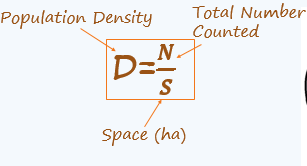 HIPPO
Habitat Loss 
Invasive Species
Pollution
Population Growth
Over HarvestPopulation Density: the number of individuals of the same species that occur per unit area or volume
Example: Find the population density of 210 black bears living in a 600 hectare region of Algonquin Park Population Dispersion     Clumped			Uniform			RandomSampling Techniques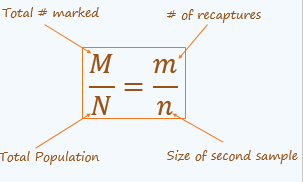 Quadrat Method- Most effective for stationary species such as the population of different tree species in a forestMark-Recapture Method-A sample of organisms are captured, marked, and releasedPopulation size and density can be calculated by comparing the proportion of marked and unmarked organisms in a given areaMark-Recapture SamplingCarrying Capacity of an Ecosystem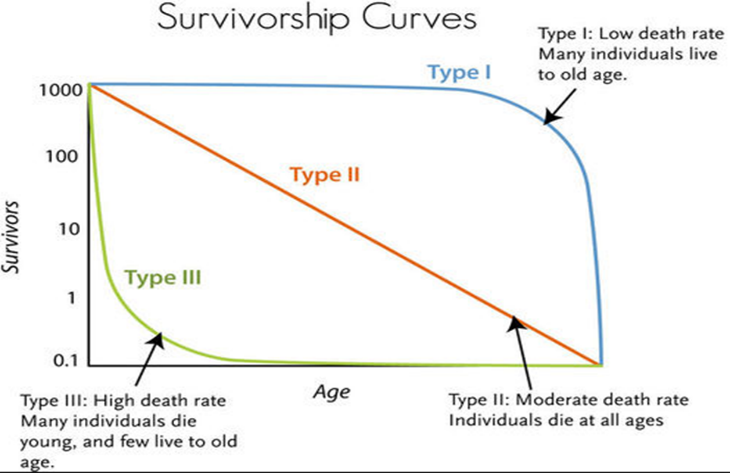 The maximum number of organisms that can be sustained by available resources over a limited period of timeCarrying capacity is dynamic and is determined by the environment in which a population livesPopulation Growth ModelsGeometric Growth Rate (λ)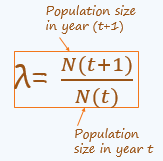 For many species, births are restricted to a particular time of year called the breeding seasonDeaths can occur at any timeA pattern of population growth where organisms reproduce at fixed intervals at a constant rate

Exponential Growth RateCertain species, (bacteria for example) are able to reproduce continuously at a fixed rate in a fixed time interval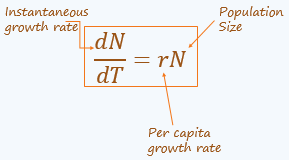 Unlike geometric growth, the chosen time interval is not restricted to a particular reproductive cycleExample: A population of 2500 yeast cells in a culture grows exponentially. If the per capita growth rate, r is 0.030 per hour what is the initial instantaneous growth rate of the population?

Logistic Growth Curve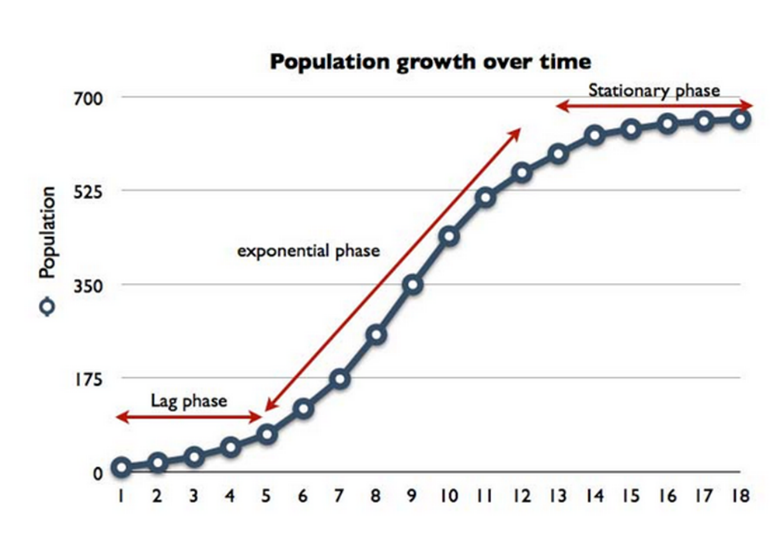 Lag phase-small populationLog phase-rapid growthEnvironmental resistanceStationary phase-dynamic equilibrium